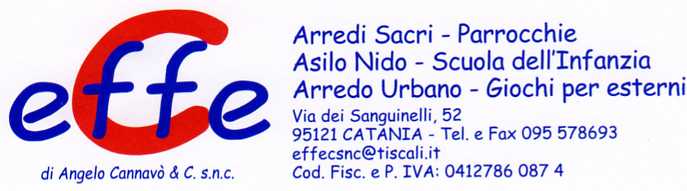 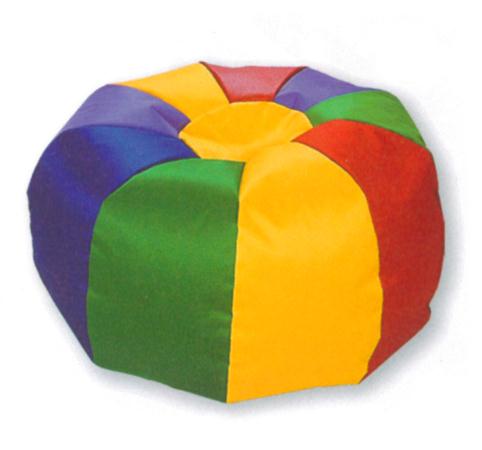 Descrizione:Pouf Fiorellino morbido, realizzato con imbottituramorbida e rivestito in pvc lavabile, colorato, concuciture di sicurezza. Diametro 50 cm.
Catalogo: Arredi per Asili, Scuole eComunitàCodice: BM36100Categoria: Sedute e Pouf